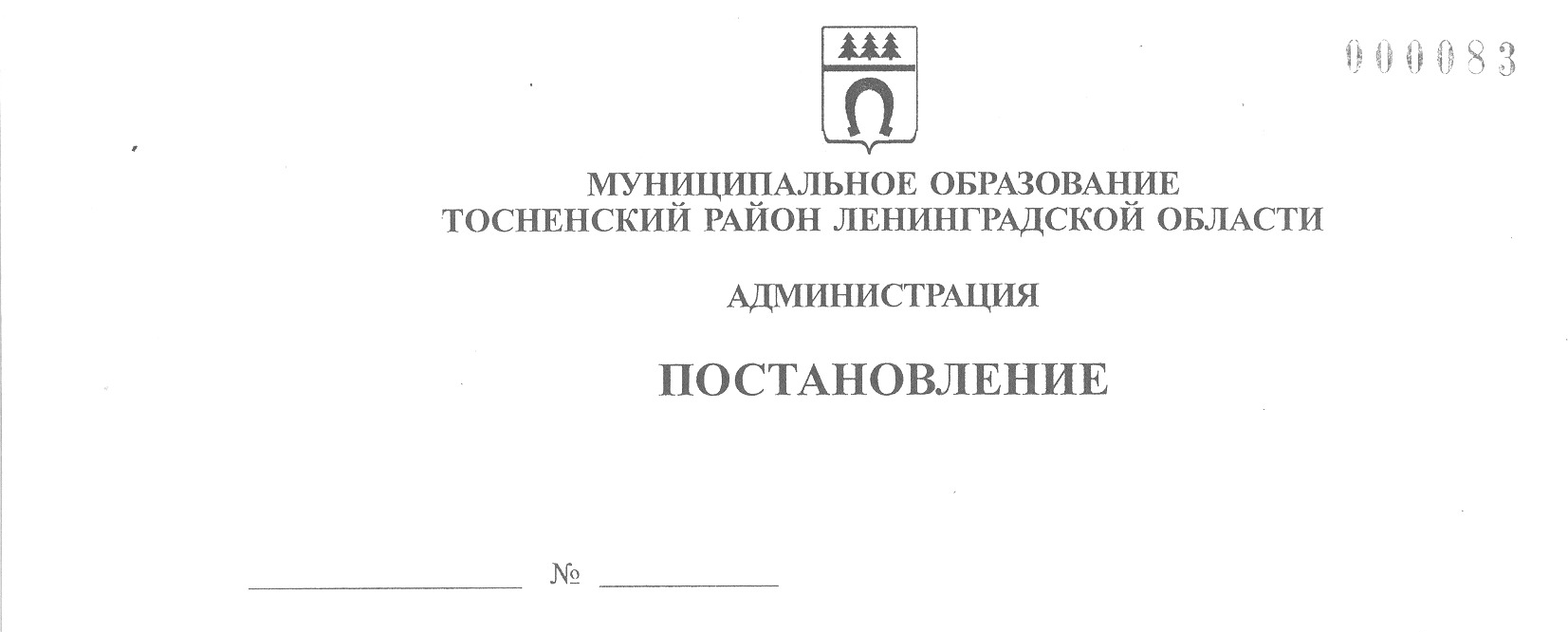 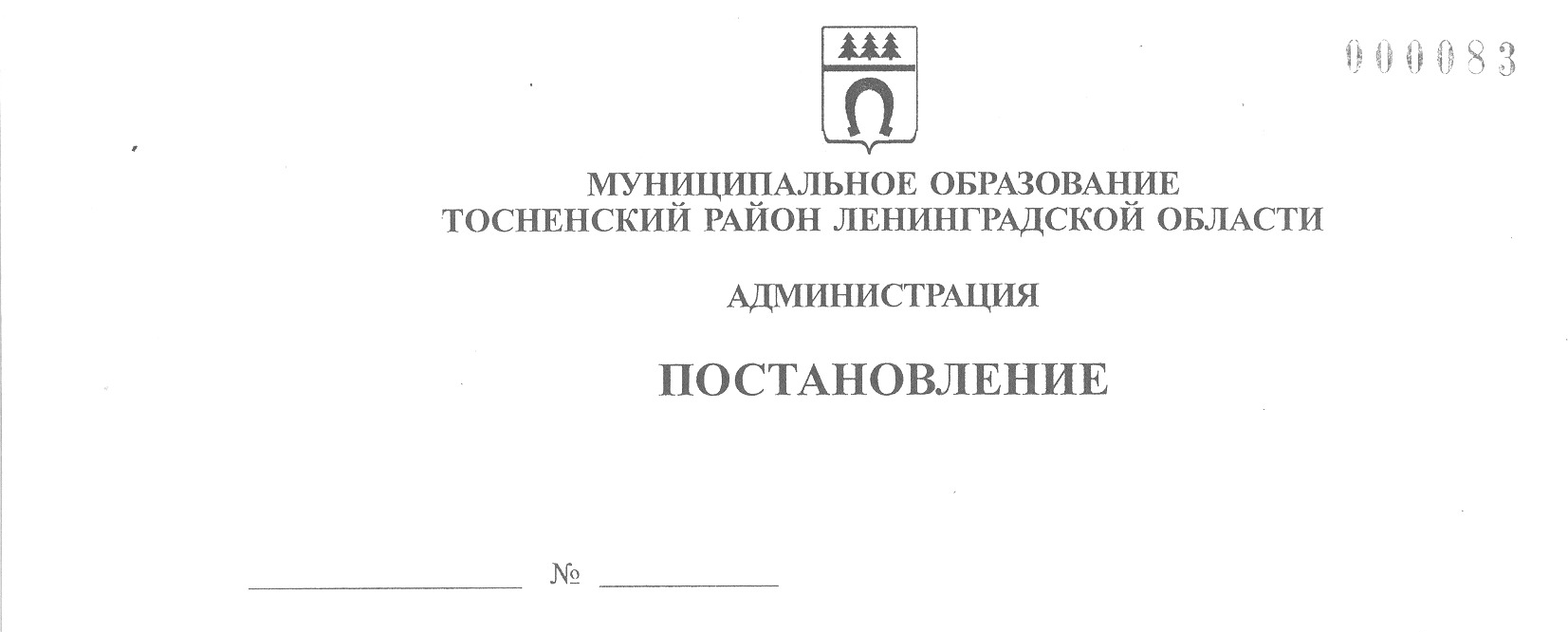 21.10.2020                              1950-паО создании и организации системы внутреннего обеспечениясоответствия требованиям антимонопольного законодательства в администрации муниципального образования Тосненскийрайон Ленинградской областиВо исполнение Указа Президента Российской Федерации от 21 декабря 2017 года   № 618 «Об основных направлениях государственной политики по развитию конкуренции», в соответствии с методическими рекомендациями по созданию и организации федеральными органами исполнительной власти системы внутреннего обеспечения соответствия требованиям антимонопольного законодательства, утвержденными распоряжением Правительства Российской Федерации от 18 октября 2018 года № 2258-р, администрация муниципального образования Тосненский район Ленинградской областиПОСТАНОВЛЯЕТ:1. Создать в администрации муниципального образования Тосненский район Ленинградской области систему внутреннего обеспечения соответствия требованиям антимонопольного законодательства.2. Утвердить положение об организации системы внутреннего обеспечения соответствия требованиям антимонопольного законодательства в администрации муниципального образования Тосненский район Ленинградской области согласно приложению.3. Комитету социально-экономического развития направить в пресс-службу комитета по организационной работе, местному самоуправлению, межнациональным и межконфессиональным отношениям администрации муниципального образования Тосненский район Ленинградской области настоящее постановление для обнародования в порядке, установленном Уставом муниципального образования Тосненский район Ленинградской области.4. Пресс-службе комитета по организационной работе, местному самоуправлению, межнациональным и межконфессиональным отношениям администрации муниципального образования Тосненский район Ленинградской области обнародовать настоящее постановление в порядке, установленном Уставом муниципального образования Тосненский район Ленинградской области.5. Руководителям структурных подразделений администрации муниципального образования Тосненский район Ленинградской области ознакомить с настоящим постановлением подведомственных сотрудников.26. Контроль за исполнением настоящего постановления возложить на заместителя главы администрации муниципального образования Тосненский район Ленинградской области Горленко С.А.Глава  администрации							        А.Г. КлементьевКолоцей Виктория Игоревна, 8(81361)3225623 гаПриложение к постановлению администрации муниципального образования Тосненский район Ленинградской области 21.10.2020                    1950-паот ______________ №______Положениеоб организации системы внутреннего обеспечения соответствия требованиям антимонопольного законодательства в администрации муниципального образования Тосненский район Ленинградской областиОбщие положенияНастоящее Положение разработано в целях создания и организации системы внутреннего обеспечения соответствия требованиям антимонопольного законодательства в администрации муниципального образования Тосненский район Ленинградской области (далее – администрация), разработано в целях обеспечения соответствия деятельности администрации требованиям антимонопольного законодательства и профилактики нарушений требований антимонопольного законодательства в деятельности администрации.Термины и понятия, используемые в настоящем Положении, применяются в значениях, определенных антимонопольным законодательством Российской Федерации, в том числе распоряжением Правительства Российской Федерации от 18.10.2018 № 2258-р «Об утверждении методических рекомендаций по созданию и организации федеральными органами исполнительной власти системы внутреннего обеспечения соответствия требованиям антимонопольного законодательства» и иными нормативными правовыми актами о защите конкуренции:- «антимонопольное законодательство» – законодательство, основывающееся на Конституции Российской Федерации, Гражданском кодексе Российской Федерации и состоящее из Федерального закона «О защите конкуренции», иных федеральных законов, регулирующих отношения, связанные с защитой конкуренции, в том числе с предупреждением и пресечением монополистической деятельности и недобросовестной конкуренции, в которых участвуют органы местного самоуправления  муниципального образования и их должностные лица;- «нарушение антимонопольного законодательства» – недопущение, ограничение, устранение конкуренции структурными подразделениями и должностными лицами администрации;- «риски нарушения антимонопольного законодательства («комплаенс-риски»)» – сочетание вероятности и последствий наступления неблагоприятных событий в виде ограничения, устранения или недопущения конкуренции;- «доклад о системе обеспечения антимонопольных требований» – документ, содержащий информацию об организации и функционировании системы обеспечения  антимонопольных требований.2. Цели, задачи и принципы система обеспечения антимонопольных требований2.1. Цели системы обеспечения антимонопольных требований:2.1.1. Обеспечение соответствия деятельности структурных подразделений и должностных лиц администрации требованиям антимонопольного законодательства.2.1.2. Профилактика нарушения требований антимонопольного законодательства в деятельности структурных подразделений и должностных лиц администрации.2.2. Задачи системы обеспечения антимонопольных требований:22.2.1. Выявление рисков нарушения антимонопольного законодательства.2.2.2. Управление рисками нарушения антимонопольного законодательства.2.2.3. Контроль за соответствием деятельности структурных подразделений
и должностных лиц администрации требованиям антимонопольного законодательства.2.2.4. Оценка эффективности функционирования в администрации системы обеспечения антимонопольных требований.2.3. При организации системы обеспечения антимонопольных требований структурные подразделения и должностные лица администрации руководствуются следующими принципами:2.3.1. Заинтересованность в эффективности функционирования системы обеспечения антимонопольных требований.2.3.2. Регулярность оценки рисков нарушения антимонопольного законодательства.2.3.3. Обеспечение информационной открытости функционирования системы обеспечения антимонопольных требований.2.3.4. Непрерывность функционирования и совершенствование системы обеспечения антимонопольных требований.Сведения об органе, ответственном за функционирование системыобеспечения антимонопольных требований, и коллегиальном органе,осуществляющем оценку эффективности ее функционирования3.1. Функции уполномоченного подразделения, связанные с организацией и функционированием системы обеспечения антимонопольных требований, возлагаются на рабочую группу при администрации, состав и положение о которой утверждается распоряжением главы администрации (далее - уполномоченное подразделение). К компетенции уполномоченного подразделения относятся следующие функции:- подготовка и предоставление акта об антимонопольном комплаенсе (внесении изменений в антимонопольный комплаенс), а также иных документов, регламентирующих процедуры антимонопольного комплаенса;- выявление рисков нарушения антимонопольного законодательства, учет обстоятельств, связанных с рисками нарушения антимонопольного законодательства, определение вероятности возникновения рисков нарушения антимонопольного законодательства;- выявление конфликта интересов в деятельности служащих и структурных подразделений администрации, разработка предложений по их исключению (осуществляется совместно с комиссией по соблюдению требований к служебному поведению муниципальных служащих и урегулированию конфликта интересов в администрации);- консультирование служащих администрации по вопросам, связанным с соблюдением антимонопольного законодательства и антимонопольным комплаенсом, при обращении их в уполномоченный орган;- организация взаимодействия с другими структурными подразделениями администрации по вопросам, связанным с антимонопольным комплаенсом;- разработка процедуры внутреннего расследования, связанного с функционированием антимонопольного комплаенса;- организация внутренних расследований, связанных с функционированием антимонопольного комплаенса, и участие в них;- взаимодействие с антимонопольным органом и организация содействия ему в части, касающейся вопросов, связанных с проводимыми проверками (при наличии указаний и поручений данного органа);3- информирование главы администрации о внутренних документах, которые могут повлечь нарушение антимонопольного законодательства (при их выявлении специалистами администрации в ходе исполнения своих должностных функций);- иные функции, связанные с функционированием антимонопольного комплаенса.3.2. Функции коллегиального органа, осуществляющего оценку эффективности организации и функционирования антимонопольного комплаенса, возлагаются на комиссию по оценке эффективности организации и функционирования системы внутреннего обеспечения соответствия требованиям антимонопольного законодательства в администрации (далее - комиссия), состав и положение о которой утверждается распоряжением главы администрации.3.3. К функциям комиссии относятся:- рассмотрение и оценка мероприятий администрации в части, касающейся функционирования системы обеспечения антимонопольных требований;- рассмотрение и утверждение ежегодного доклада уполномоченного подразделения о системе обеспечения антимонопольных требований;- рассмотрение материалов служебных проверок, связанных с функционированием системы обеспечения антимонопольных требований, и формирование рекомендаций по применению предусмотренных законодательством Российской Федерации мер ответственности за несоблюдение муниципальными служащими правовых актов об организации и функционировании системы обеспечения антимонопольных требований;- осуществление контроля за устранением выявленных недостатков системы обеспечения антимонопольных требований.Порядок выявления и оценки рисков нарушения
антимонопольного законодательства4.1. В целях выявления рисков нарушения антимонопольного законодательства Уполномоченное подразделение совместно с юристами администрации, отелом муниципальных закупок администрации на регулярной основе организует проведение следующих мероприятий:4.1.1. Анализ выявленных нарушений антимонопольного законодательства 
в деятельности администрации за предыдущие 3 года (наличие предостережений, штрафов, жалоб, возбужденных дел) – выполняется ежегодно.4.1.2. Анализ нормативных правовых актов администрации, регулирующих правоотношения входящие в сферу функционирования антимонопольного комплаенса – выполняется 1 раз в полугодие.4.1.3. Анализ проектов нормативных правовых актов администрации, регулирующих правоотношения входящие в сферу функционирования антимонопольного комплаенса.4.1.4. Мониторинг и анализ практики применения администрацией антимонопольного законодательства – выполняется ежегодно.4.1.5. Проведение систематической оценки эффективности разработанных и реализуемых мероприятий по снижению рисков нарушения антимонопольного законодательства (ежегодно).4.2. При проведении уполномоченным подразделением ежегодного анализа выявленных нарушений антимонопольного законодательства за предыдущие 3 года (наличие предостережений, штрафов, жалоб, возбужденных дел) должны реализовываться следующие мероприятия:4.2.1. Осуществление сбора информации от структурных подразделений администрации о наличии нарушений антимонопольного законодательства.44.2.2. Составление перечня нарушений антимонопольного законодательства 
в администрации (далее – перечень нарушений), который содержит классифицированные по сферам деятельности администрации сведения о выявленных за последние 3 года нарушениях антимонопольного законодательства (отдельно по каждому нарушению) и информацию о нарушении (указание нарушенной нормы антимонопольного законодательства, краткое изложение сути нарушения, указание последствий нарушения антимонопольного законодательства и результата рассмотрения нарушения антимонопольным органом), позицию антимонопольного органа, сведения о мерах по устранению нарушения, а также сведения о принятых мерах, направленных на недопущение повторения нарушения.4.3. При проведении анализа нормативных правовых актов организуется проведение мероприятий в соответствии с постановлением администрации от 06.10.2015 № 2143-па «Об утверждении порядка проведения процедур оценки регулирующего воздействия проектов муниципальных нормативных правовых актов и экспертизы нормативных правовых актов муниципального образования Тосненский район Ленинградской области и Тосненского городского поселения» (с учетом внесенных изменений) в части нормативно-правовых актов, затрагивающих вопросы развития конкуренции.4.4. При проведении анализа проектов нормативных правовых актов и нормативных правовых актов реализуются следующие мероприятия:- проведение юридической оценки (экспертизы) проектов нормативных правовых актов, затрагивающих вопросы развития конкуренции;- при необходимости проведение мероприятий в соответствии с постановлением администрации от 06.10.2015 № 2143-па «Об утверждении порядка проведения процедур оценки регулирующего воздействия проектов муниципальных нормативных правовых актов и экспертизы нормативных правовых актов муниципального образования Тосненский район Ленинградской области и Тосненского городского поселения» (с учетом внесенных изменений) в части нормативно-правовых актов, затрагивающих вопросы развития конкуренции.4.5. При проведении мониторинга и анализа практики применения антимонопольного законодательства в администрации уполномоченным подразделением  реализуются следующие мероприятия:4.5.1. Осуществление на постоянной основе сбора сведений о правоприменительной практике.4.5.2. Подготовка по итогам сбора информации, предусмотренной подпунктом «4.5.1» настоящего пункта, аналитической справки об изменениях и основных аспектах правоприменительной практики.4.5.3. Проведение (по мере необходимости) рабочих совещаний с приглашением представителей антимонопольного органа по обсуждению результатов правоприменительной практики.4.6. При выявлении рисков нарушения антимонопольного законодательства проводится оценка таких рисков с учетом следующих показателей:4.6.1. Отрицательное влияние на отношение институтов гражданского общества к деятельности органов местного самоуправления и должностных лиц по развитию конкуренции.4.6.2. Выдача соответствующими органами предупреждения в адрес администрации о прекращении действий (бездействия), которые содержат признаки нарушения антимонопольного законодательства.4.6.3. Возбуждение соответствующими органами в отношении администрации дела о нарушении антимонопольного законодательства.4.6.4. Привлечение администрации соответствующими органами к административной ответственности в виде наложения штрафов на должностных лиц или в виде их дисквалификации.54.7. Выявляемые риски нарушения антимонопольного законодательства распределяются по уровням согласно приложению  1 к настоящему Положению.4.8. На основе проведенной оценки рисков нарушения антимонопольного законодательства составляется карта комплаенс-рисков нарушения антимонопольного законодательства» согласно приложению 2 к настоящему Положению. Карта комплаенс-рисков нарушения антимонопольного законодательства утверждается председателем комиссии.4.9. Информация о проведении выявления и оценки рисков нарушения антимонопольного законодательства включается уполномоченным подразделением в доклад о системе обеспечения антимонопольных требований.5. Мероприятия по снижению рисков нарушения антимонопольного законодательства («дорожная карта»)5.1. В целях снижения рисков нарушения антимонопольного законодательства уполномоченным подразделением обеспечивается разработка (ежегодно) плана мероприятий («дорожной карты») по снижению рисков нарушения антимонопольного законодательства по форме согласно приложению 3 к настоящему Положению.План мероприятий («дорожная карта») утверждается председателем комиссии в срок не позднее 31 декабря года, предшествующего году, на который планируются мероприятия.5.2. Уполномоченным подразделением осуществляется мониторинг исполнения плана мероприятий («дорожной карты»).5.3. Информация об исполнении плана мероприятий по снижению рисков нарушения антимонопольного законодательства должна включаться в доклад о системе обеспечения антимонопольных требований.6. Ключевые показатели и порядок оценки эффективности функционирования системы обеспечения антимонопольных требований6.1. В целях оценки эффективности функционирования антимонопольного комплаенса уполномоченное подразделение устанавливает ключевые показатели в соответствии с методикой расчета ключевых показателей эффективности функционирования в федеральном органе исполнительной власти антимонопольного комплаенса, утвержденной приказом Федеральной антимонопольной службы от 5 февраля 2019 года № 133/19.6.2. Информация о достижении ключевых показателей эффективности функционирования антимонопольного комплаенса включается в доклад об антимонопольном комплаенсе.6.3. Оценка эффективности организации и функционирования антимонопольного комплаенса осуществляется ежегодно комиссией по результатам рассмотрения доклада об антимонопольном комплаенсе.7. Доклад о системе обеспечения антимонопольных требований7.1. Доклад об антимонопольном комплаенсе включает следующую информацию:- результаты оценки комплаенс-рисков;- сведения об исполнении мероприятий по снижению комплаенс-рисков;- сведения о достижении ключевых показателей эффективности функционирования антимонопольного комплаенса.7.2. Доклад об антимонопольном комплаенсе представляется уполномоченным подразделением не позднее 1 марта года, следующего за отчетным, в комиссию.67.3. Доклад об антимонопольном комплаенсе, утвержденный председателем комиссии, размещается на официальном сайте муниципального образования Тосненский район Ленинградской области в информационно-телекоммуникационной сети Интернет.Приложение 1 к Положению Уровни рисков нарушения антимонопольного законодательстваПриложение 2 к Положению Карта рисков нарушения антимонопольного законодательства в администрации муниципального образования Тосненский район Ленинградской областиПриложение 3 к Положению ПЛАНмероприятий («дорожная карта») по снижению рисков нарушения антимонопольного законодательства в администрации муниципального образования Тосненский район Ленинградской областиУровень рискаОписание рискаНизкий уровеньОтрицательное влияние на отношение институтов гражданского общества к деятельности органов местного самоуправления и должностных лиц по развитию конкуренции, вероятность выдачи предупреждения, возбуждения дела о нарушении антимонопольного законодательства, наложения штрафа отсутствует.Незначительный уровеньВероятность выдачи муниципальным органам и должностным лицам предупреждения.Существенный уровеньВероятность выдачи муниципальным органам и должностным лицам предупреждения и возбуждения в отношении них дела о нарушении антимонопольного законодательства.Высокий уровеньВероятность выдачи муниципальным органам и должностным лицам предупреждения, возбуждения в отношении них дела о нарушении антимонопольного законодательства и привлечения к административной ответственности (штраф, дисквалификация).Уровень рискаВид рискаПричины и условия возникновения рисков123№ п/пКомплаенс-рискОбщие меры по минимизации и устранению комплаенс-рисковДействия, направленные на минимизацию на устранение комплаенс-рисков(в течение года)Ответственныйисполнитель 12345